DECLARATORIA DE INEXISTENCIA SOBRE INFORMACIÓN OFICIOSACONSIDERANDOQue de conformidad al Artículo 50 de la Ley de Acceso a la Información Pública, el Oficial de Información, es el encargado de actuar de forma oficiosa; atender solicitudes de información que los ciudadanos presenten respecto a la información que se produce, en la Institución.Que de conformidad al Artículo 10 de la referida Ley, el cual indica que "los entes obligados, de manera oficiosa, pondrán a disposición del público, divulgarán y actualizarán, en los términos de los lineamientos que expida el Instituto, la información siguiente:Numeral 21, "Los mecanismos de participación ciudadana y rendición de cuentas existentes en el ámbito de competencia de cada institución, de las modalidades y resultados del uso de dichos mecanismos”RESUELVEQue la información pública de carácter oficiosa prevista en el Artículo 10 Numeral 21, en lo referente a RENDICIÓN DE CUENTAS, es de carácter INEXISTENTE en el FONDO SALVADOREÑO PARA ESTUDIOS DE PREINVERSIÓN en el año 2022.Para ser colocada en el portal de Transparencia, sección Información Oficiosa se emite la presente Declaratoria de Inexistencia en el mes de diciembre de 2022, para lo cual firmó en fe de constancia de la inexistencia de la información.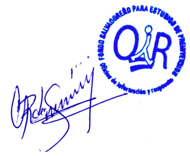 ____________________________Regina Vides de SantamariaOficial de Información